KINDERGARTEN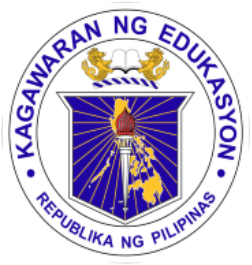 DAILY LESSON LOGSCHOOL:TEACHING DATES: KINDERGARTENDAILY LESSON LOGTEACHER:WEEK NO. 4KINDERGARTENDAILY LESSON LOGCONTENT FOCUS: Ang Aking katawan.QUARTER: FIRSTBLOCKS OF TIMEIndicate the following:Learning Area (LA)Content Standards (CS)Performance Standards (PS)Learning Competency Code (LCC)MONDAYTUESDAYWEDNESDAYTHURSDAYFRIDAYARRIVAL TIMELA: LL(Language, Literacy and Communication)Daily Routine:National AnthemOpening PrayerExerciseKamustahanAttendance BalitaanDaily Routine:National AnthemOpening PrayerExerciseKamustahanAttendance BalitaanDaily Routine:National AnthemOpening PrayerExerciseKamustahanAttendance BalitaanDaily Routine:National AnthemOpening PrayerExerciseKamustahanAttendance BalitaanDaily Routine:National AnthemOpening PrayerExerciseKamustahanAttendance BalitaanARRIVAL TIMECS:  The child demonstrates an understanding of:increasing his/her conversation skillspaggalangDaily Routine:National AnthemOpening PrayerExerciseKamustahanAttendance BalitaanDaily Routine:National AnthemOpening PrayerExerciseKamustahanAttendance BalitaanDaily Routine:National AnthemOpening PrayerExerciseKamustahanAttendance BalitaanDaily Routine:National AnthemOpening PrayerExerciseKamustahanAttendance BalitaanDaily Routine:National AnthemOpening PrayerExerciseKamustahanAttendance BalitaanARRIVAL TIMEPS: The child shall be able to:confidently speaks and expresses his/her feelings and ideas in words that makes senseDaily Routine:National AnthemOpening PrayerExerciseKamustahanAttendance BalitaanDaily Routine:National AnthemOpening PrayerExerciseKamustahanAttendance BalitaanDaily Routine:National AnthemOpening PrayerExerciseKamustahanAttendance BalitaanDaily Routine:National AnthemOpening PrayerExerciseKamustahanAttendance BalitaanDaily Routine:National AnthemOpening PrayerExerciseKamustahanAttendance BalitaanARRIVAL TIMELCC: LLKVPD-Ia-13KAKPS-00-14KAKPS-OO-15Daily Routine:National AnthemOpening PrayerExerciseKamustahanAttendance BalitaanDaily Routine:National AnthemOpening PrayerExerciseKamustahanAttendance BalitaanDaily Routine:National AnthemOpening PrayerExerciseKamustahanAttendance BalitaanDaily Routine:National AnthemOpening PrayerExerciseKamustahanAttendance BalitaanDaily Routine:National AnthemOpening PrayerExerciseKamustahanAttendance BalitaanMEETING TIME 1LA: BS ( Life Science: Body and the SensesAwit: Paa, Tuhod, Balikat, UloMensahe: Ako ay may katawan.May ibat ibang parte ang akingkatawan. Nakikita ko ang ilan dito.Tanong: Ano - ano ang parte ngiyong katawan?Alin dito ang iyong nakikita?Awit: Paa, Tuhod, Balikat, UloMensahe: Mayroon akong isangkatawan, hindi ko nakikita ang ilangmga bahagi nito.Tanong: Ano-anong bahagi ng atingkatawan?Ano-anong bahagi ng katawan anghindi natin nakikita?Awit: The Two Parts of MeMensahe: Mayroon akong dalawangkamay.Mayroon akong limang daliri sabawat kamay. Ang aking mga kamayay karugtong ng aking braso. Maaarikong igalaw ang aking mga kamaysa iba't ibang paraan.Tanong: Ang lahat ba ng kamay aypare-pareho? Paano silamagkakatulad? Paano silamagkakaiba?Awit: Lima ang DaliriAwit: Hokey Pokey/ Kanang KamayMensahe: Ginagamit ko ang akingkamay sa iba’t ibang GawainTanong: Bakit natin kailangan ngdalawang kamay? Gaano kahirapmabuhay ng walang isa o dalawangkamay?Awit: I Can Do Many ThingsMensahe: Mayroon akong dalawang(2) paa. Mayroon Akong limang (5)daliri sa bawat paa. Ang aking mgapaa ay karugtong ng aking mga binti.Naigagalaw ko ang aking paa saiba’t ibang paraan.Tanong: Ang ating mga paa ba aypare - pareho? Paano itomagkakapareho? Paano itomagkakaiba?MEETING TIME 1CS:  The child demonstrates an understanding of:body parts and their usesAwit: Paa, Tuhod, Balikat, UloMensahe: Ako ay may katawan.May ibat ibang parte ang akingkatawan. Nakikita ko ang ilan dito.Tanong: Ano - ano ang parte ngiyong katawan?Alin dito ang iyong nakikita?Awit: Paa, Tuhod, Balikat, UloMensahe: Mayroon akong isangkatawan, hindi ko nakikita ang ilangmga bahagi nito.Tanong: Ano-anong bahagi ng atingkatawan?Ano-anong bahagi ng katawan anghindi natin nakikita?Awit: The Two Parts of MeMensahe: Mayroon akong dalawangkamay.Mayroon akong limang daliri sabawat kamay. Ang aking mga kamayay karugtong ng aking braso. Maaarikong igalaw ang aking mga kamaysa iba't ibang paraan.Tanong: Ang lahat ba ng kamay aypare-pareho? Paano silamagkakatulad? Paano silamagkakaiba?Awit: Lima ang DaliriAwit: Hokey Pokey/ Kanang KamayMensahe: Ginagamit ko ang akingkamay sa iba’t ibang GawainTanong: Bakit natin kailangan ngdalawang kamay? Gaano kahirapmabuhay ng walang isa o dalawangkamay?Awit: I Can Do Many ThingsMensahe: Mayroon akong dalawang(2) paa. Mayroon Akong limang (5)daliri sa bawat paa. Ang aking mgapaa ay karugtong ng aking mga binti.Naigagalaw ko ang aking paa saiba’t ibang paraan.Tanong: Ang ating mga paa ba aypare - pareho? Paano itomagkakapareho? Paano itomagkakaiba?MEETING TIME 1PS: The child shall be able to:take care of oneself and the environment and able to solve problems encountered within the context of everyday living Awit: Paa, Tuhod, Balikat, UloMensahe: Ako ay may katawan.May ibat ibang parte ang akingkatawan. Nakikita ko ang ilan dito.Tanong: Ano - ano ang parte ngiyong katawan?Alin dito ang iyong nakikita?Awit: Paa, Tuhod, Balikat, UloMensahe: Mayroon akong isangkatawan, hindi ko nakikita ang ilangmga bahagi nito.Tanong: Ano-anong bahagi ng atingkatawan?Ano-anong bahagi ng katawan anghindi natin nakikita?Awit: The Two Parts of MeMensahe: Mayroon akong dalawangkamay.Mayroon akong limang daliri sabawat kamay. Ang aking mga kamayay karugtong ng aking braso. Maaarikong igalaw ang aking mga kamaysa iba't ibang paraan.Tanong: Ang lahat ba ng kamay aypare-pareho? Paano silamagkakatulad? Paano silamagkakaiba?Awit: Lima ang DaliriAwit: Hokey Pokey/ Kanang KamayMensahe: Ginagamit ko ang akingkamay sa iba’t ibang GawainTanong: Bakit natin kailangan ngdalawang kamay? Gaano kahirapmabuhay ng walang isa o dalawangkamay?Awit: I Can Do Many ThingsMensahe: Mayroon akong dalawang(2) paa. Mayroon Akong limang (5)daliri sa bawat paa. Ang aking mgapaa ay karugtong ng aking mga binti.Naigagalaw ko ang aking paa saiba’t ibang paraan.Tanong: Ang ating mga paa ba aypare - pareho? Paano itomagkakapareho? Paano itomagkakaiba?MEETING TIME 1LCC: PNEKBS-Id-1          PNEKBS-Id-2         PNEKBS-Id-3Awit: Paa, Tuhod, Balikat, UloMensahe: Ako ay may katawan.May ibat ibang parte ang akingkatawan. Nakikita ko ang ilan dito.Tanong: Ano - ano ang parte ngiyong katawan?Alin dito ang iyong nakikita?Awit: Paa, Tuhod, Balikat, UloMensahe: Mayroon akong isangkatawan, hindi ko nakikita ang ilangmga bahagi nito.Tanong: Ano-anong bahagi ng atingkatawan?Ano-anong bahagi ng katawan anghindi natin nakikita?Awit: The Two Parts of MeMensahe: Mayroon akong dalawangkamay.Mayroon akong limang daliri sabawat kamay. Ang aking mga kamayay karugtong ng aking braso. Maaarikong igalaw ang aking mga kamaysa iba't ibang paraan.Tanong: Ang lahat ba ng kamay aypare-pareho? Paano silamagkakatulad? Paano silamagkakaiba?Awit: Lima ang DaliriAwit: Hokey Pokey/ Kanang KamayMensahe: Ginagamit ko ang akingkamay sa iba’t ibang GawainTanong: Bakit natin kailangan ngdalawang kamay? Gaano kahirapmabuhay ng walang isa o dalawangkamay?Awit: I Can Do Many ThingsMensahe: Mayroon akong dalawang(2) paa. Mayroon Akong limang (5)daliri sa bawat paa. Ang aking mgapaa ay karugtong ng aking mga binti.Naigagalaw ko ang aking paa saiba’t ibang paraan.Tanong: Ang ating mga paa ba aypare - pareho? Paano itomagkakapareho? Paano itomagkakaiba?WORK PERIOD 1LA: BS ( Life Science: Body and the SensesKP (Kalusugang pisikal at pagpapaunlad ng kakayahang motor)Pamamatnubay ng Guro:Balangkas ng Katawan KoKPKFM-00-1.4SKMP-00-1SKMP-00-2Malayang Paggawa:(Mungkahing Gawain)Paghulma sa Luwad: Angaking KatawanKPKFM-00-1.5KPKFM-00-1.6SKMP-00-7Blue CollageMKSC-00-21MKSC-00-2SKMP-00-7Poster: Mga kulay bughaw sasilid – aralanSKMP-00-1SKPK-00-1SKPK-00-2Hand Shape BookSKMP-00-4SKMP-00-2MKSC-00-4Mini Book:I see Blue Things Around MeMKSC-00-4SKMP-00-4Pamamatnubay ng Guro:Balangkas ng aking katawan : Anoang nasa loob ng ating katawan?(Panloob na Bahagi ng Katawan).PNEKBS-Id-1Malayang Paggawa:(Mungkahing Gawain)Paghulma sa Luwad: Angaking KatawanKPKFM-00-1.5KPKFM-00-1.6SKMP-00-7Blue CollageMKSC-00-21MKSC-00-2SKMP-00-7Poster: Mga kulay bughaw sasilid – aralanSKMP-00-1SKPK-00-1SKPK-00-2Hand Shape BookSKMP-00-4SKMP-00-2MKSC-00-4Mini Book:I see Blue Things Around MeMKSC-00-4SKMP-00-4Pamamatnubay ng Guro:Pagbakat ng KamayPagbalangkas ng KamayPNKBS-Id-2KPKFM-00-1.4Malayang Paggawa:(Mungkahing Gawain)Paghulma sa Luwad: Angaking KatawanKPKFM-00-1.5KPKFM-00-1.6SKMP-00-7Blue CollageMKSC-00-21MKSC-00-2SKMP-00-7Poster: Mga kulay bughaw sasilid – aralanSKMP-00-1SKPK-00-1SKPK-00-2Hand Shape BookSKMP-00-4SKMP-00-2MKSC-00-4Mini Book:I see Blue Things Around MeMKSC-00-4SKMP-00-4Pamamatnubay ng Guro: Kamay na Pamaypay,Pagbakat ng KamayKPKFM-00-1.2KPKFM-00-1.4KPKFM-00-1.6Malayang Paggawa:(Mungkahing Gawain)Paghulma sa Luwad: Angaking KatawanKPKFM-00-1.5KPKFM-00-1.6SKMP-00-7Blue CollageMKSC-00-21MKSC-00-2SKMP-00-7Poster: Mga kulay bughaw sasilid – aralanSKMP-00-1SKPK-00-1SKPK-00-2Hand Shape BookSKMP-00-4SKMP-00-2MKSC-00-4Mini Book:I see Blue Things Around MeMKSC-00-4SKMP-00-4Pamamatnubay ng Guro: Pagbakat ng PaaKPKFM-00-1.4KPKFM-00-1.6Malayang Paggawa:(Mungkahing Gawain)Paghulma sa Luwad: Angaking KatawanKPKFM-00-1.5KPKFM-00-1.6SKMP-00-7Blue CollageMKSC-00-21MKSC-00-2SKMP-00-7Poster: Mga kulay bughaw sasilid – aralanSKMP-00-1SKPK-00-1SKPK-00-2Hand Shape BookSKMP-00-4SKMP-00-2MKSC-00-4Mini Book:I see Blue Things Around MeMKSC-00-4SKMP-00-4WORK PERIOD 1CS:  The child demonstrates an understanding of:*body parts and their uses*sariling kakayahang sumubok gamitin nang maayos ang kamay upang lumikha/lumimbag Pamamatnubay ng Guro:Balangkas ng Katawan KoKPKFM-00-1.4SKMP-00-1SKMP-00-2Malayang Paggawa:(Mungkahing Gawain)Paghulma sa Luwad: Angaking KatawanKPKFM-00-1.5KPKFM-00-1.6SKMP-00-7Blue CollageMKSC-00-21MKSC-00-2SKMP-00-7Poster: Mga kulay bughaw sasilid – aralanSKMP-00-1SKPK-00-1SKPK-00-2Hand Shape BookSKMP-00-4SKMP-00-2MKSC-00-4Mini Book:I see Blue Things Around MeMKSC-00-4SKMP-00-4Pamamatnubay ng Guro:Balangkas ng aking katawan : Anoang nasa loob ng ating katawan?(Panloob na Bahagi ng Katawan).PNEKBS-Id-1Malayang Paggawa:(Mungkahing Gawain)Paghulma sa Luwad: Angaking KatawanKPKFM-00-1.5KPKFM-00-1.6SKMP-00-7Blue CollageMKSC-00-21MKSC-00-2SKMP-00-7Poster: Mga kulay bughaw sasilid – aralanSKMP-00-1SKPK-00-1SKPK-00-2Hand Shape BookSKMP-00-4SKMP-00-2MKSC-00-4Mini Book:I see Blue Things Around MeMKSC-00-4SKMP-00-4Pamamatnubay ng Guro:Pagbakat ng KamayPagbalangkas ng KamayPNKBS-Id-2KPKFM-00-1.4Malayang Paggawa:(Mungkahing Gawain)Paghulma sa Luwad: Angaking KatawanKPKFM-00-1.5KPKFM-00-1.6SKMP-00-7Blue CollageMKSC-00-21MKSC-00-2SKMP-00-7Poster: Mga kulay bughaw sasilid – aralanSKMP-00-1SKPK-00-1SKPK-00-2Hand Shape BookSKMP-00-4SKMP-00-2MKSC-00-4Mini Book:I see Blue Things Around MeMKSC-00-4SKMP-00-4Pamamatnubay ng Guro: Kamay na Pamaypay,Pagbakat ng KamayKPKFM-00-1.2KPKFM-00-1.4KPKFM-00-1.6Malayang Paggawa:(Mungkahing Gawain)Paghulma sa Luwad: Angaking KatawanKPKFM-00-1.5KPKFM-00-1.6SKMP-00-7Blue CollageMKSC-00-21MKSC-00-2SKMP-00-7Poster: Mga kulay bughaw sasilid – aralanSKMP-00-1SKPK-00-1SKPK-00-2Hand Shape BookSKMP-00-4SKMP-00-2MKSC-00-4Mini Book:I see Blue Things Around MeMKSC-00-4SKMP-00-4Pamamatnubay ng Guro: Pagbakat ng PaaKPKFM-00-1.4KPKFM-00-1.6Malayang Paggawa:(Mungkahing Gawain)Paghulma sa Luwad: Angaking KatawanKPKFM-00-1.5KPKFM-00-1.6SKMP-00-7Blue CollageMKSC-00-21MKSC-00-2SKMP-00-7Poster: Mga kulay bughaw sasilid – aralanSKMP-00-1SKPK-00-1SKPK-00-2Hand Shape BookSKMP-00-4SKMP-00-2MKSC-00-4Mini Book:I see Blue Things Around MeMKSC-00-4SKMP-00-4WORK PERIOD 1PS: The child shall be able to:*take care of oneself and the environment and able to solve problems encountered within the context of everyday living *kakayahang gamitin ang kamay at daliri Pamamatnubay ng Guro:Balangkas ng Katawan KoKPKFM-00-1.4SKMP-00-1SKMP-00-2Malayang Paggawa:(Mungkahing Gawain)Paghulma sa Luwad: Angaking KatawanKPKFM-00-1.5KPKFM-00-1.6SKMP-00-7Blue CollageMKSC-00-21MKSC-00-2SKMP-00-7Poster: Mga kulay bughaw sasilid – aralanSKMP-00-1SKPK-00-1SKPK-00-2Hand Shape BookSKMP-00-4SKMP-00-2MKSC-00-4Mini Book:I see Blue Things Around MeMKSC-00-4SKMP-00-4Pamamatnubay ng Guro:Balangkas ng aking katawan : Anoang nasa loob ng ating katawan?(Panloob na Bahagi ng Katawan).PNEKBS-Id-1Malayang Paggawa:(Mungkahing Gawain)Paghulma sa Luwad: Angaking KatawanKPKFM-00-1.5KPKFM-00-1.6SKMP-00-7Blue CollageMKSC-00-21MKSC-00-2SKMP-00-7Poster: Mga kulay bughaw sasilid – aralanSKMP-00-1SKPK-00-1SKPK-00-2Hand Shape BookSKMP-00-4SKMP-00-2MKSC-00-4Mini Book:I see Blue Things Around MeMKSC-00-4SKMP-00-4Pamamatnubay ng Guro:Pagbakat ng KamayPagbalangkas ng KamayPNKBS-Id-2KPKFM-00-1.4Malayang Paggawa:(Mungkahing Gawain)Paghulma sa Luwad: Angaking KatawanKPKFM-00-1.5KPKFM-00-1.6SKMP-00-7Blue CollageMKSC-00-21MKSC-00-2SKMP-00-7Poster: Mga kulay bughaw sasilid – aralanSKMP-00-1SKPK-00-1SKPK-00-2Hand Shape BookSKMP-00-4SKMP-00-2MKSC-00-4Mini Book:I see Blue Things Around MeMKSC-00-4SKMP-00-4Pamamatnubay ng Guro: Kamay na Pamaypay,Pagbakat ng KamayKPKFM-00-1.2KPKFM-00-1.4KPKFM-00-1.6Malayang Paggawa:(Mungkahing Gawain)Paghulma sa Luwad: Angaking KatawanKPKFM-00-1.5KPKFM-00-1.6SKMP-00-7Blue CollageMKSC-00-21MKSC-00-2SKMP-00-7Poster: Mga kulay bughaw sasilid – aralanSKMP-00-1SKPK-00-1SKPK-00-2Hand Shape BookSKMP-00-4SKMP-00-2MKSC-00-4Mini Book:I see Blue Things Around MeMKSC-00-4SKMP-00-4Pamamatnubay ng Guro: Pagbakat ng PaaKPKFM-00-1.4KPKFM-00-1.6Malayang Paggawa:(Mungkahing Gawain)Paghulma sa Luwad: Angaking KatawanKPKFM-00-1.5KPKFM-00-1.6SKMP-00-7Blue CollageMKSC-00-21MKSC-00-2SKMP-00-7Poster: Mga kulay bughaw sasilid – aralanSKMP-00-1SKPK-00-1SKPK-00-2Hand Shape BookSKMP-00-4SKMP-00-2MKSC-00-4Mini Book:I see Blue Things Around MeMKSC-00-4SKMP-00-4WORK PERIOD 1LCC:  PNEKBS-Id-1          PNEKBS-Id-2         PNEKBS-Id-3        KPKFM-00-1.4         KPKFM-00-1.5 Pamamatnubay ng Guro:Balangkas ng Katawan KoKPKFM-00-1.4SKMP-00-1SKMP-00-2Malayang Paggawa:(Mungkahing Gawain)Paghulma sa Luwad: Angaking KatawanKPKFM-00-1.5KPKFM-00-1.6SKMP-00-7Blue CollageMKSC-00-21MKSC-00-2SKMP-00-7Poster: Mga kulay bughaw sasilid – aralanSKMP-00-1SKPK-00-1SKPK-00-2Hand Shape BookSKMP-00-4SKMP-00-2MKSC-00-4Mini Book:I see Blue Things Around MeMKSC-00-4SKMP-00-4Pamamatnubay ng Guro:Balangkas ng aking katawan : Anoang nasa loob ng ating katawan?(Panloob na Bahagi ng Katawan).PNEKBS-Id-1Malayang Paggawa:(Mungkahing Gawain)Paghulma sa Luwad: Angaking KatawanKPKFM-00-1.5KPKFM-00-1.6SKMP-00-7Blue CollageMKSC-00-21MKSC-00-2SKMP-00-7Poster: Mga kulay bughaw sasilid – aralanSKMP-00-1SKPK-00-1SKPK-00-2Hand Shape BookSKMP-00-4SKMP-00-2MKSC-00-4Mini Book:I see Blue Things Around MeMKSC-00-4SKMP-00-4Pamamatnubay ng Guro:Pagbakat ng KamayPagbalangkas ng KamayPNKBS-Id-2KPKFM-00-1.4Malayang Paggawa:(Mungkahing Gawain)Paghulma sa Luwad: Angaking KatawanKPKFM-00-1.5KPKFM-00-1.6SKMP-00-7Blue CollageMKSC-00-21MKSC-00-2SKMP-00-7Poster: Mga kulay bughaw sasilid – aralanSKMP-00-1SKPK-00-1SKPK-00-2Hand Shape BookSKMP-00-4SKMP-00-2MKSC-00-4Mini Book:I see Blue Things Around MeMKSC-00-4SKMP-00-4Pamamatnubay ng Guro: Kamay na Pamaypay,Pagbakat ng KamayKPKFM-00-1.2KPKFM-00-1.4KPKFM-00-1.6Malayang Paggawa:(Mungkahing Gawain)Paghulma sa Luwad: Angaking KatawanKPKFM-00-1.5KPKFM-00-1.6SKMP-00-7Blue CollageMKSC-00-21MKSC-00-2SKMP-00-7Poster: Mga kulay bughaw sasilid – aralanSKMP-00-1SKPK-00-1SKPK-00-2Hand Shape BookSKMP-00-4SKMP-00-2MKSC-00-4Mini Book:I see Blue Things Around MeMKSC-00-4SKMP-00-4Pamamatnubay ng Guro: Pagbakat ng PaaKPKFM-00-1.4KPKFM-00-1.6Malayang Paggawa:(Mungkahing Gawain)Paghulma sa Luwad: Angaking KatawanKPKFM-00-1.5KPKFM-00-1.6SKMP-00-7Blue CollageMKSC-00-21MKSC-00-2SKMP-00-7Poster: Mga kulay bughaw sasilid – aralanSKMP-00-1SKPK-00-1SKPK-00-2Hand Shape BookSKMP-00-4SKMP-00-2MKSC-00-4Mini Book:I see Blue Things Around MeMKSC-00-4SKMP-00-4MEETING TIME 2LA: BS ( Life Science: Body and the SensesTanungin ang mga bata kung ano -anong parte ng katawan ang nasa“Balangkas ng Katawan”(introduce both Filipino and Englishterms)Ipakilala ang tula "Inside Me"Awit : Head, Shoulders, Knees andToesAwit: Reaching with My ArmsMensahe: Nakakikita kami ng kulaybughaw / asul na mga bagay saaming paligid.Tanong: Ano ang mga kulaybughaw na mga bagay na nakikitamo sa silid - aralan? Sino - sino angnakasuot ng kulay bughaw / asul?Sino - sino ang may paborito sakulay bughaw/asul?Tula: One, Two, How Do You Do?Tula: One, Two, How Do You Do?Bigkasin ang tula ng paikot sapangkatMEETING TIME 2CS:  The child demonstrates an understanding of:body parts and their usesTanungin ang mga bata kung ano -anong parte ng katawan ang nasa“Balangkas ng Katawan”(introduce both Filipino and Englishterms)Ipakilala ang tula "Inside Me"Awit : Head, Shoulders, Knees andToesAwit: Reaching with My ArmsMensahe: Nakakikita kami ng kulaybughaw / asul na mga bagay saaming paligid.Tanong: Ano ang mga kulaybughaw na mga bagay na nakikitamo sa silid - aralan? Sino - sino angnakasuot ng kulay bughaw / asul?Sino - sino ang may paborito sakulay bughaw/asul?Tula: One, Two, How Do You Do?Tula: One, Two, How Do You Do?Bigkasin ang tula ng paikot sapangkatMEETING TIME 2PS: The child shall be able to:take care of oneself and the environment and able to solve problems encountered within the context of everyday living Tanungin ang mga bata kung ano -anong parte ng katawan ang nasa“Balangkas ng Katawan”(introduce both Filipino and Englishterms)Ipakilala ang tula "Inside Me"Awit : Head, Shoulders, Knees andToesAwit: Reaching with My ArmsMensahe: Nakakikita kami ng kulaybughaw / asul na mga bagay saaming paligid.Tanong: Ano ang mga kulaybughaw na mga bagay na nakikitamo sa silid - aralan? Sino - sino angnakasuot ng kulay bughaw / asul?Sino - sino ang may paborito sakulay bughaw/asul?Tula: One, Two, How Do You Do?Tula: One, Two, How Do You Do?Bigkasin ang tula ng paikot sapangkatMEETING TIME 2LCC: PNEKBS-Id-1          PNEKBS-Id-2         PNEKBS-Id-3Tanungin ang mga bata kung ano -anong parte ng katawan ang nasa“Balangkas ng Katawan”(introduce both Filipino and Englishterms)Ipakilala ang tula "Inside Me"Awit : Head, Shoulders, Knees andToesAwit: Reaching with My ArmsMensahe: Nakakikita kami ng kulaybughaw / asul na mga bagay saaming paligid.Tanong: Ano ang mga kulaybughaw na mga bagay na nakikitamo sa silid - aralan? Sino - sino angnakasuot ng kulay bughaw / asul?Sino - sino ang may paborito sakulay bughaw/asul?Tula: One, Two, How Do You Do?Tula: One, Two, How Do You Do?Bigkasin ang tula ng paikot sapangkatSUPERVISED RECESSLA: PKK Pangangalaga sa Sariling Kalusugan at KaligtasanSNACK TIMESNACK TIMESNACK TIMESNACK TIMESNACK TIMESUPERVISED RECESSCS: Ang bata ay nagkakaroon ng pag-unawa sa:* kakayahang pangalagaan ang sariling kalusugan at kaligtasanSNACK TIMESNACK TIMESNACK TIMESNACK TIMESNACK TIMESUPERVISED RECESSPS: Ang bata ay nagpapamalas ng:* pagsasagawa ng mga pangunahing kasanayan ukol sa pansariling kalinisan sa pang-araw-araw na pamumuhay at pangangalaga para sa sariling kaligtasanSNACK TIMESNACK TIMESNACK TIMESNACK TIMESNACK TIMESUPERVISED RECESSLCC: KPKPKK-Ih-1SNACK TIMESNACK TIMESNACK TIMESNACK TIMESNACK TIMENAP TIMENAP TIMENAP TIMENAP TIMENAP TIMENAP TIMENAP TIMESTORYLA: BPA (Book and Print Awareness)ATR (Attitude Towards Reading) Story: This Is My BodyStory: Nagsasabi na si PatpatStory: Planetang AsulStory: Si HinlalakiStory: I Like MeSTORYCS: The child demonstrates an understanding of:book familiarity, awareness that there is a story to read with a beginning and an en, written by author(s), and illustrated by someoneimportance that books can be used to entertain self and to learn new thingsStory: This Is My BodyStory: Nagsasabi na si PatpatStory: Planetang AsulStory: Si HinlalakiStory: I Like MeSTORYPS: The child shall be able to:use book – handle and turn the pages; take care of books; enjoy listening to stories repeatedly and may play pretend-reading and associates him/herself with the story demonstrate positive attitude toward reading by himself/herself and with othersStory: This Is My BodyStory: Nagsasabi na si PatpatStory: Planetang AsulStory: Si HinlalakiStory: I Like MeSTORYLCC: LLKBPA-00-2 to 8LLKBPA-00-9Story: This Is My BodyStory: Nagsasabi na si PatpatStory: Planetang AsulStory: Si HinlalakiStory: I Like MeWORK PERIOD 2LA: M (Mathematics)        L (Logic)Pamamatnubay ng Guro:“Height Chart”: Gaano ka katasMKSC-00-10MKME-00-1MKME-00-2Malayang Paggawa:(Mungkahing Gawain)Paglalarong “Table Blocks”MKSC-00-2MKSC-00-4Playdough Numerals (1, 2, 3)MKC-00-2KPKFM-00-1.5SKMP-00-6Number Stations (inch cubes or squares)MKSC-00-2MKC-00-2Number Books (squares)MKC-00-2MKC-00-3MKC-00-4Number Snap (0-3)MKC-00-2MKC-00-3MKC-00-4Pamamatnubay ng Guro:Sino ang mas marami?:Angpaghahambing ng hanggang samga daming 3 (2 mga grupolamang)MKC-00-8MKME-00-2Malayang Paggawa:(Mungkahing Gawain)Paglalarong “Table Blocks”MKSC-00-2MKSC-00-4Playdough Numerals (1, 2, 3)MKC-00-2KPKFM-00-1.5SKMP-00-6Number Stations (inch cubes or squares)MKSC-00-2MKC-00-2Number Books (squares)MKC-00-2MKC-00-3MKC-00-4Number Snap (0-3)MKC-00-2MKC-00-3MKC-00-4Pamamatnubay ng Guro:Paghahambing ng mga numero: Parasa magkakapares (hanggang 3)MKC-00-4MKC-00-8Malayang Paggawa:Malayang Paggawa:(Mungkahing Gawain)Paglalarong “Table Blocks”MKSC-00-2MKSC-00-4Playdough Numerals (1, 2, 3)MKC-00-2KPKFM-00-1.5SKMP-00-6Number Stations (inch cubes or squares)MKSC-00-2MKC-00-2Number Books (squares)MKC-00-2MKC-00-3MKC-00-4Number Snap (0-3)MKC-00-2MKC-00-3MKC-00-4Pamamatnubay ng Guro:Paguuri :KulayMKSC-00-5MKSC-00-6Malayang Paggawa:(Mungkahing Gawain)Paglalarong “Table Blocks”MKSC-00-2MKSC-00-4Playdough Numerals (1, 2, 3)MKC-00-2KPKFM-00-1.5SKMP-00-6Number Stations (inch cubes or squares)MKSC-00-2MKC-00-2Number Books (squares)MKC-00-2MKC-00-3MKC-00-4Number Snap (0-3)MKC-00-2MKC-00-3MKC-00-4Pamamatnubay ng Guro:Pattern ng Kulay (gamit angpula,asul/bughaw, dilaw)MKSC-00-5MKSC-00-6MKSC-00-19MKSC-00-21Malayang Paggawa:(Mungkahing Gawain)Paglalarong “Table Blocks”MKSC-00-2MKSC-00-4Playdough Numerals (1, 2, 3)MKC-00-2KPKFM-00-1.5SKMP-00-6Number Stations (inch cubes or squares)MKSC-00-2MKC-00-2Number Books (squares)MKC-00-2MKC-00-3MKC-00-4Number Snap (0-3)MKC-00-2MKC-00-3MKC-00-4WORK PERIOD 2CS: CS: The child demonstrates an understanding of:* the sense of quantity and numeral relations, that addition results in increase and subtraction results in decrease*objects in the environment have properties or attributes (e.g., color, size, shapes, and functions) and that objects can be manipulated based on these properties and attributes Pamamatnubay ng Guro:“Height Chart”: Gaano ka katasMKSC-00-10MKME-00-1MKME-00-2Malayang Paggawa:(Mungkahing Gawain)Paglalarong “Table Blocks”MKSC-00-2MKSC-00-4Playdough Numerals (1, 2, 3)MKC-00-2KPKFM-00-1.5SKMP-00-6Number Stations (inch cubes or squares)MKSC-00-2MKC-00-2Number Books (squares)MKC-00-2MKC-00-3MKC-00-4Number Snap (0-3)MKC-00-2MKC-00-3MKC-00-4Pamamatnubay ng Guro:Sino ang mas marami?:Angpaghahambing ng hanggang samga daming 3 (2 mga grupolamang)MKC-00-8MKME-00-2Malayang Paggawa:(Mungkahing Gawain)Paglalarong “Table Blocks”MKSC-00-2MKSC-00-4Playdough Numerals (1, 2, 3)MKC-00-2KPKFM-00-1.5SKMP-00-6Number Stations (inch cubes or squares)MKSC-00-2MKC-00-2Number Books (squares)MKC-00-2MKC-00-3MKC-00-4Number Snap (0-3)MKC-00-2MKC-00-3MKC-00-4Pamamatnubay ng Guro:Paghahambing ng mga numero: Parasa magkakapares (hanggang 3)MKC-00-4MKC-00-8Malayang Paggawa:Malayang Paggawa:(Mungkahing Gawain)Paglalarong “Table Blocks”MKSC-00-2MKSC-00-4Playdough Numerals (1, 2, 3)MKC-00-2KPKFM-00-1.5SKMP-00-6Number Stations (inch cubes or squares)MKSC-00-2MKC-00-2Number Books (squares)MKC-00-2MKC-00-3MKC-00-4Number Snap (0-3)MKC-00-2MKC-00-3MKC-00-4Pamamatnubay ng Guro:Paguuri :KulayMKSC-00-5MKSC-00-6Malayang Paggawa:(Mungkahing Gawain)Paglalarong “Table Blocks”MKSC-00-2MKSC-00-4Playdough Numerals (1, 2, 3)MKC-00-2KPKFM-00-1.5SKMP-00-6Number Stations (inch cubes or squares)MKSC-00-2MKC-00-2Number Books (squares)MKC-00-2MKC-00-3MKC-00-4Number Snap (0-3)MKC-00-2MKC-00-3MKC-00-4Pamamatnubay ng Guro:Pattern ng Kulay (gamit angpula,asul/bughaw, dilaw)MKSC-00-5MKSC-00-6MKSC-00-19MKSC-00-21Malayang Paggawa:(Mungkahing Gawain)Paglalarong “Table Blocks”MKSC-00-2MKSC-00-4Playdough Numerals (1, 2, 3)MKC-00-2KPKFM-00-1.5SKMP-00-6Number Stations (inch cubes or squares)MKSC-00-2MKC-00-2Number Books (squares)MKC-00-2MKC-00-3MKC-00-4Number Snap (0-3)MKC-00-2MKC-00-3MKC-00-4WORK PERIOD 2PS: The child shall be able to:* perform simple addition and subtraction of up to 10 objects or pictures/drawings*manipulate objects based on properties or attributes Pamamatnubay ng Guro:“Height Chart”: Gaano ka katasMKSC-00-10MKME-00-1MKME-00-2Malayang Paggawa:(Mungkahing Gawain)Paglalarong “Table Blocks”MKSC-00-2MKSC-00-4Playdough Numerals (1, 2, 3)MKC-00-2KPKFM-00-1.5SKMP-00-6Number Stations (inch cubes or squares)MKSC-00-2MKC-00-2Number Books (squares)MKC-00-2MKC-00-3MKC-00-4Number Snap (0-3)MKC-00-2MKC-00-3MKC-00-4Pamamatnubay ng Guro:Sino ang mas marami?:Angpaghahambing ng hanggang samga daming 3 (2 mga grupolamang)MKC-00-8MKME-00-2Malayang Paggawa:(Mungkahing Gawain)Paglalarong “Table Blocks”MKSC-00-2MKSC-00-4Playdough Numerals (1, 2, 3)MKC-00-2KPKFM-00-1.5SKMP-00-6Number Stations (inch cubes or squares)MKSC-00-2MKC-00-2Number Books (squares)MKC-00-2MKC-00-3MKC-00-4Number Snap (0-3)MKC-00-2MKC-00-3MKC-00-4Pamamatnubay ng Guro:Paghahambing ng mga numero: Parasa magkakapares (hanggang 3)MKC-00-4MKC-00-8Malayang Paggawa:Malayang Paggawa:(Mungkahing Gawain)Paglalarong “Table Blocks”MKSC-00-2MKSC-00-4Playdough Numerals (1, 2, 3)MKC-00-2KPKFM-00-1.5SKMP-00-6Number Stations (inch cubes or squares)MKSC-00-2MKC-00-2Number Books (squares)MKC-00-2MKC-00-3MKC-00-4Number Snap (0-3)MKC-00-2MKC-00-3MKC-00-4Pamamatnubay ng Guro:Paguuri :KulayMKSC-00-5MKSC-00-6Malayang Paggawa:(Mungkahing Gawain)Paglalarong “Table Blocks”MKSC-00-2MKSC-00-4Playdough Numerals (1, 2, 3)MKC-00-2KPKFM-00-1.5SKMP-00-6Number Stations (inch cubes or squares)MKSC-00-2MKC-00-2Number Books (squares)MKC-00-2MKC-00-3MKC-00-4Number Snap (0-3)MKC-00-2MKC-00-3MKC-00-4Pamamatnubay ng Guro:Pattern ng Kulay (gamit angpula,asul/bughaw, dilaw)MKSC-00-5MKSC-00-6MKSC-00-19MKSC-00-21Malayang Paggawa:(Mungkahing Gawain)Paglalarong “Table Blocks”MKSC-00-2MKSC-00-4Playdough Numerals (1, 2, 3)MKC-00-2KPKFM-00-1.5SKMP-00-6Number Stations (inch cubes or squares)MKSC-00-2MKC-00-2Number Books (squares)MKC-00-2MKC-00-3MKC-00-4Number Snap (0-3)MKC-00-2MKC-00-3MKC-00-4WORK PERIOD 2LCC: MKSC- 00-12MKC-00-7 TO 8MKC-00-2 TO 6Pamamatnubay ng Guro:“Height Chart”: Gaano ka katasMKSC-00-10MKME-00-1MKME-00-2Malayang Paggawa:(Mungkahing Gawain)Paglalarong “Table Blocks”MKSC-00-2MKSC-00-4Playdough Numerals (1, 2, 3)MKC-00-2KPKFM-00-1.5SKMP-00-6Number Stations (inch cubes or squares)MKSC-00-2MKC-00-2Number Books (squares)MKC-00-2MKC-00-3MKC-00-4Number Snap (0-3)MKC-00-2MKC-00-3MKC-00-4Pamamatnubay ng Guro:Sino ang mas marami?:Angpaghahambing ng hanggang samga daming 3 (2 mga grupolamang)MKC-00-8MKME-00-2Malayang Paggawa:(Mungkahing Gawain)Paglalarong “Table Blocks”MKSC-00-2MKSC-00-4Playdough Numerals (1, 2, 3)MKC-00-2KPKFM-00-1.5SKMP-00-6Number Stations (inch cubes or squares)MKSC-00-2MKC-00-2Number Books (squares)MKC-00-2MKC-00-3MKC-00-4Number Snap (0-3)MKC-00-2MKC-00-3MKC-00-4Pamamatnubay ng Guro:Paghahambing ng mga numero: Parasa magkakapares (hanggang 3)MKC-00-4MKC-00-8Malayang Paggawa:Malayang Paggawa:(Mungkahing Gawain)Paglalarong “Table Blocks”MKSC-00-2MKSC-00-4Playdough Numerals (1, 2, 3)MKC-00-2KPKFM-00-1.5SKMP-00-6Number Stations (inch cubes or squares)MKSC-00-2MKC-00-2Number Books (squares)MKC-00-2MKC-00-3MKC-00-4Number Snap (0-3)MKC-00-2MKC-00-3MKC-00-4Pamamatnubay ng Guro:Paguuri :KulayMKSC-00-5MKSC-00-6Malayang Paggawa:(Mungkahing Gawain)Paglalarong “Table Blocks”MKSC-00-2MKSC-00-4Playdough Numerals (1, 2, 3)MKC-00-2KPKFM-00-1.5SKMP-00-6Number Stations (inch cubes or squares)MKSC-00-2MKC-00-2Number Books (squares)MKC-00-2MKC-00-3MKC-00-4Number Snap (0-3)MKC-00-2MKC-00-3MKC-00-4Pamamatnubay ng Guro:Pattern ng Kulay (gamit angpula,asul/bughaw, dilaw)MKSC-00-5MKSC-00-6MKSC-00-19MKSC-00-21Malayang Paggawa:(Mungkahing Gawain)Paglalarong “Table Blocks”MKSC-00-2MKSC-00-4Playdough Numerals (1, 2, 3)MKC-00-2KPKFM-00-1.5SKMP-00-6Number Stations (inch cubes or squares)MKSC-00-2MKC-00-2Number Books (squares)MKC-00-2MKC-00-3MKC-00-4Number Snap (0-3)MKC-00-2MKC-00-3MKC-00-4INDOOR/OUTDOORLA: KP (Kalusugang Pisikal at Pagpapaunlad ng Kakayahang Motor)Igalaw Ang KatawanKAKPS-00-5KPKGM-Ia-1 to 3SEKPSE-00-8, 10Sabi ni PedroKAKPS-00-5KPKGM-Ia-1 to 3SEKPSE-00-8, 10Paano GumalawKAKPS-00-5KPKGM-Ia-1 to 3SEKPSE-00-8, 10Hulaan ang bilog na bagayKAKPS-00-5KPKGM-Ia-1 to 3SEKPSE-00-8, 10Don’t TouchKAKPS-00-5KPKGM-Ia-1 to 3SEKPSE-00-8, 10INDOOR/OUTDOORCS: Ang bata ay nagkakaroon ng pag-unawa sa:* kanyang kapaligiran at naiuugnay ditto ang angkop na paggalaw ng katawanIgalaw Ang KatawanKAKPS-00-5KPKGM-Ia-1 to 3SEKPSE-00-8, 10Sabi ni PedroKAKPS-00-5KPKGM-Ia-1 to 3SEKPSE-00-8, 10Paano GumalawKAKPS-00-5KPKGM-Ia-1 to 3SEKPSE-00-8, 10Hulaan ang bilog na bagayKAKPS-00-5KPKGM-Ia-1 to 3SEKPSE-00-8, 10Don’t TouchKAKPS-00-5KPKGM-Ia-1 to 3SEKPSE-00-8, 10INDOOR/OUTDOORPS: Ang bata ay nagpapamalas ng:* maayos na galaw at koordinasyon ng mga bahagi ng katawanIgalaw Ang KatawanKAKPS-00-5KPKGM-Ia-1 to 3SEKPSE-00-8, 10Sabi ni PedroKAKPS-00-5KPKGM-Ia-1 to 3SEKPSE-00-8, 10Paano GumalawKAKPS-00-5KPKGM-Ia-1 to 3SEKPSE-00-8, 10Hulaan ang bilog na bagayKAKPS-00-5KPKGM-Ia-1 to 3SEKPSE-00-8, 10Don’t TouchKAKPS-00-5KPKGM-Ia-1 to 3SEKPSE-00-8, 10INDOOR/OUTDOORLCC: KPKGM-Ia-1 to 3Igalaw Ang KatawanKAKPS-00-5KPKGM-Ia-1 to 3SEKPSE-00-8, 10Sabi ni PedroKAKPS-00-5KPKGM-Ia-1 to 3SEKPSE-00-8, 10Paano GumalawKAKPS-00-5KPKGM-Ia-1 to 3SEKPSE-00-8, 10Hulaan ang bilog na bagayKAKPS-00-5KPKGM-Ia-1 to 3SEKPSE-00-8, 10Don’t TouchKAKPS-00-5KPKGM-Ia-1 to 3SEKPSE-00-8, 10MEETING TIME 3DISMISSAL ROUTINEDISMISSAL ROUTINEDISMISSAL ROUTINEDISMISSAL ROUTINEDISMISSAL ROUTINEDISMISSAL ROUTINEREMARKSREMARKSREFLECTIONReflect on your teaching and assess yourself as a teacher. Think about your students’ progress this week. What works? What else needs to be done to help the students learn? Identify what help your instructional supervisors can provide for you so when you meet them, you can ask them relevant questions.No. of learners who earned 80% in the evaluation.No. of learners who require additional activities for remediation.Did the remedial lessons work? No. of learners who have caught up with the lesson.No. of learners who continue to require remediationWhich of my teaching strategies worked well? Why did these work?What difficulties dis I encounter which my principal or supervisor can help me solve?What innovation or localized materials did I use/discover which I wish to share with other teachers?